Государственное санитарно-эпидемиологическое нормированиеРоссийской ФедерацииПРОФИЛАКТИКА ИНФЕКЦИОННЫХ БОЛЕЗНЕЙГИГИЕНА ТРУДАРЕКОМЕНДАЦИИ ПО ОРГАНИЗАЦИИ РАБОТЫ
ПРЕДПРИЯТИЙ В УСЛОВИЯХ СОХРАНЕНИЯ РИСКОВ
РАСПРОСТРАНЕНИЯ COVID-19Методические рекомендацииMP3.1/2.2. OtM/f -20Москва 2020Рекомендации по организации работы предприятий в условиях сохранения рисков распространения COVID-19. МР 3.1/2.2. Di№)$ -20Разработаны Федеральной службой по надзору в сфере защиты прав потребителей и благополучия человека.Утверждены Руководителем Федеральной службы по надзору в сфере защиты прав потребителей и благополучия человека, Главным государственным санитарным врачом Российской Федерации А.Ю. Поповой <<JVv> ОШ-j 2020 г.УТВЕРЖДАЮРуководитель Федеральной службы по надзору в сфере защиты правелей и благополучия человека, государственный санитарный Федерации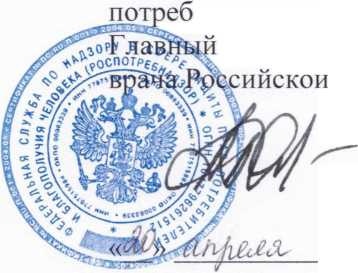 А.Ю. Попова 2020 г.ПРОФИЛАКТИКА ИНФЕКЦИОННЫХ БОЛЕЗНЕЙГИГИЕНА ТРУДАРЕКОМЕНДАЦИИ ПО ОРГАНИЗАЦИИ РАБОТЫ
ПРЕДПРИЯТИЙ В УСЛОВИЯХ СОХРАНЕНИЯ РИСКОВ
РАСПРОСТРАНЕНИЯ COVID-19Методические рекомендацииMP3.1/2.2.0W2OПозиции, приведенные в настоящих рекомендациях, целесообразно регламентировать распорядительными документами организации. При получении информации работодателем о нарушении установленных ограничений, рассматривать вопрос о привлечении сотрудников к дисциплинарной ответственности, с соблюдением норм трудового права.I. Общая организация деятельности предприятияПреимущественно, сотрудники должны быть переведены на дистанционную форму работы, с соблюдением режима самоизоляции. В том числе, временному отстранению от работы или переводу на дистанционную форму работы, подлежат лица из групп риска, к которым относятся лица старше 65 лет, а также имеющие хронические заболевания, сниженный иммунитет, беременные женщины.Организация работы курьерской службы и прием корреспонденции бесконтактным способом (выделение специальных мест и устройств приема и выдачи корреспонденции) с соблюдением режима дезинфекции.Внедрение преимущественно электронного взаимодействия, а также использование телефонной связи и видеоконференцсвязи для передачи информации.Прекращение проведения любых массовых мероприятий на предприятии (в организации), запрет участия работников в мероприятиях других коллективов.Ограничение направления сотрудников в командировки.Обеспечение прохождения предварительных и периодических медицинских осмотров в установленном порядке.При организации медицинских осмотров и выборе медицинской организации, необходимо учитывать возможность соблюдения медицинскими организациями рекомендаций к организации работы в период действия ограничительных мероприятий, в том необходимость максимального ограничения контактов, не допущение массового скопления людей и др. (письмо Роспотребнадзора от 10.03.2020 № 02/3853-2020-27). Предпочтение должно быть отдано медицинским организациям, имеющим возможность организации мобильных медицинских комплексов, с выездом на предприятие.С учетом ограниченной пропускной способности медицинских организаций, первоочередным должен быть организован медицинский осмотр контингентов, представляющих эпидемиологическую опасность, в т.ч. - работников организаций, пищевой промышленности, общественного питания, бытового обслуживания, водопроводных сооружений, образовательных организаций, при осуществлении ими деятельности в период действия ограничительных мероприятий.На этапах деятельности предприятияИнформирование работников:Информирование о клинических признаках коронавирусной инфекции COVID-19 (ОРВИ).Информирование	о	действиях	при	выявлении	признаковкоронавирусной инфекции COVID-19 (ОРВИ) у работника и (или) членов его семьи в домашних условиях:акцент на необходимости вызова врача на дом;акцент на запрете самостоятельного посещения медицинской организации;запрет на посещение работы при выявлении признаков ОРВИ.Информирование	о	действиях	при	выявлении	признаковкоронавирусной инфекции COVID-19 (ОРВИ) у работника на рабочем месте:акцент на необходимости обращения к уполномоченному должностному лицу, для последующей изоляции и организации транспортировки;акцент на запрете самостоятельного передвижения по территории организации, за исключением места временной изоляции, до принятия решения о способах транспортировки.Информирование о мерах профилактики коронавирусной инфекции COVID-19 (ОРВИ), о правилах личной и общественной гигиены: режиме регулярного мытья рук с мылом или обработкой кожными антисептиками в течение всего рабочего дня, после каждого посещения туалета, перед каждым приемом пищи.Информирование о нежелательности планирования проведения отпусков в странах и регионах Российской Федерации, неблагополучных по коронавирусной инфекции.Информирование о правилах использования спецодежды и СИЗ, в т.ч. масок и перчаток:- акцент необходимости соблюдения режима использования масок (1 раз в 3 часа), на недопустимости повторного применения одноразовых масок и перчаток.Информирование о «горячих» телефонах для вызова врача и для получения необходимых консультаций.Информирование об официальных информационных ресурсах (сайты Всемирной организации здравоохранения, органов исполнительной власти субъектов Российской Федерации, территориальных органов Роспотребнадзора).Информирование об ответственности за распространение ложной информацииДоставка на работу/с работыС целью минимизации контактов, для лиц, у которых отсутствует личный транспорт, рекомендуется доставка на работу (и с работы) транспортом предприятия, со сбором (высадкой) в определенных точках населенного пункта.Транспортные средства, которыми осуществляется доставка, должны подвергаться периодической дезинфекции в соответствии с методическими рекомендациями по организации работы транспорта и транспортных предприятий в условиях сохранения рисков распространения COVID-19.При наличии технологической возможности, для предотвращения одновременного скопления большого количества людей на входе/выходе (в т.ч. на проходных заводов) рекомендуется:максимальное упрощение процедуры идентификации работников на КПП (предпочтительно - использование автоматических устройств с магнитными картами, исключающих визуальную проверку документов);при прохождении пропускных пунктов рекомендуется обеспечить соблюдение дистанции между гражданами не менее полутора метров; рекомендуется нанести соответствующую сигнальную разметку на полу помещения пропускного пункта, и на подходе к нему;разделение начала и окончания рабочих смен на несколько последовательных периодов; периоды между началом/окончанием разных смен должны быть достаточными для прохождения всех работников смены через КПП без очереди.- максимальное разделение входов на территорию и в здания для работников разных производственных подразделений, не контактирующих в течение смены.Организация ежедневного перед началом рабочей смены «входного фильтра» с проведением бесконтактного контроля температуры тела работника.Опрос с уточнением состояния здоровья работника и лиц, проживающих вместе с ним, информации о возможных контактах с больными лицами или лицами, вернувшимися из другой страны или субъекта Российской ФедерацииОрганизация при входе на предприятие мест обработки рук кожными антисептиками, предназначенными для этих целей (в том числе с помощью установленных дозаторов), или дезинфицирующими салфетками.Исключение доступа на предприятие (в организацию) лиц, не связанных с его деятельностью, за исключением работ, связанных с производственными процессами (ремонт и обслуживание технологического оборудования).Технологический процессОграничение контактов между коллективами отдельных цехов, участков, отделов и функциональных рабочих групп, не связанных общими задачами и производственными процессами (принцип групповой ячейки). Разделение рабочих потоков и разобщение коллектива посредством размещения сотрудников на разных этажах, в отдельных кабинетах, организации работы в несколько смен.Выделение сотрудников, отвечающих за перемещение материалов, изделий и документов между цехами, участками, отделами и обеспечение их средствами защиты органов дыхания и перчатками.Ограничение перемещения работников в обеденный перерыв и во время перерывов на отдых: выхода за территорию предприятия (организации), перемещение на другие участки, в отделы, помещения, не связанные с выполнением прямых должностных обязанностей.На промышленных предприятиях: необходимо уделить повышенное внимание к функционированию систем вентиляции и пылеподавления, обеспечению предельно-допустимых концентраций пыли и вредных веществ в воздухе рабочей зоны, механизации, автоматизации технологических процессов, максимальному сокращению контакта работающих с промышленными аэрозолями, парами, газами.В целях обеспечения соблюдения гражданами социального дистанцирования не рекомендуется допускать превышения предельного количества лиц, которые могут одновременно находится в одном помещении:до 50 м2 - не более 5 человек;до 100 м2 - не более 10 человек;до 200 м2 - не более 25 человек;свыше 200 м2 - не более 50 человек.В местах, где возможно скопление людей (производственные помещения, столовые и др.), рекомендуется обеспечить соблюдение дистанции между гражданами не менее полутора метров; рекомендуется нанести соответствующую сигнальную разметку.Организация опроса и осмотров работников на признаки респираторных заболеваний, с термометрией в течение рабочего дня (рекомендуемая периодичность 1 раз в 4 часа).Проведение ежедневной (ежесменной) влажной уборки производственных, служебных помещений и мест общественного пользования (комнаты приема пищи, отдыха, туалетных комнат) с применением дезинфицирующих средств вирулицидного действия. Дезинфекция с кратностью обработки каждые 2-4 часа всех контактных поверхностей: дверных ручек, выключателей, поручней, перил, поверхностей столов, спинок стульев, оргтехники.Применение в помещениях с постоянным нахождением работников бактерицидных облучателей воздуха рециркуляторного типа. Определение количества облучателей из расчета на объем помещений, а также режима их работы, должно быть определено в соответствии с инструкциями к данным установкам.Регулярное проветривание (каждые 2 часа) рабочих помещений.Обеспечение работников на рабочих местах запасом одноразовых масок (исходя из продолжительности рабочей смены и смены масок не реже 1 раза в 3 часа), а также дезинфицирующих салфеток, кожных антисептиков для обработки рук, дезинфицирующих средств, перчаток.Контроль за использованием указанных средств.При централизованном питании работников - организация посещения столовой коллективами цехов, участков, отделов в строго определенное время по утвержденному графику.При отсутствии столовой - запрет приема пищи на рабочих местах, выделение для приема пищи специально отведенной комнаты или части помещения, с оборудованной раковиной для мытья рук и дозатором для обработки рук кожным антисептиком.Организация работы столовых в соответствии с рекомендациями по проведению профилактических и дезинфекционных мероприятий по предупреждению распространения новой коронавирусной инфекции в организациях общественного питания.Оборудование умывальников для мытья рук с мылом и дозаторов для обработки рук кожными антисептиками в местах общественного пользования.